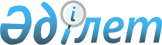 О внесении изменения в постановление акимата от 23 февраля 2015 года № 53 "О предоставлении кандидатам на договорной основе помещения для встреч с избирателями"Постановление акимата Карабалыкского района Костанайской области от 19 июня 2018 года № 164. Зарегистрировано Департаментом юстиции Костанайской области 13 июля 2018 года № 7958
      В соответствии с пунктом 4 статьи 28 Конституционного Закона Республики Казахстан от 28 сентября 1995 года "О выборах в Республике Казахстан", акимат Карабалыкского района ПОСТАНОВЛЯЕТ:
      1. Внести в постановление акимата Карабалыкского района от 23 февраля 2015 года № 53 "О предоставлении кандидатам на договорной основе помещения для встреч с избирателями" (зарегистрировано в Реестре государственной регистрации нормативных правовых актов за № 5411, опубликовано 12 марта 2015 года в газете "Айна") следующие изменение:
      приложение к указанному постановлению изложить в новой редакции согласно приложению к настоящему постановлению.
      2. Государственному учреждению "Аппарат акима Карабалыкского района" в установленном законодательством Республики Казахстан порядке обеспечить:
      1) государственную регистрацию настоящего постановления в территориальном органе юстиции;
      2) в течение десяти календарных дней со дня государственной регистрации настоящего постановления направление его копии в бумажном и электронном виде на казахском и русском языках в Республиканское государственное предприятие на праве хозяйственного ведения "Республиканский центр правовой информации" для официального опубликования и включения в эталонный контрольный банк нормативных правовых актов Республики Казахстан;
      3) размещение настоящего постановления на интернет-ресурсе акимата Карабалыкского района после его официального опубликования.
      3. Контроль за исполнением настоящего постановления возложить на руководителя аппарата акима Карабалыкского района.
      4. Настоящее постановление вводится в действие по истечении десяти календарных дней после дня его первого официального опубликования. Помещения для встреч кандидатов с избирателями на договорной основе
					© 2012. РГП на ПХВ «Институт законодательства и правовой информации Республики Казахстан» Министерства юстиции Республики Казахстан
				
      Исполняющий обязанности

      акима Карабалыкского района

К. Муржакупов
Приложение
к постановлению акимата
от 19 июня 2018 года
№ 164Приложение
к постановлению акимата 
от 23 февраля 2015 года № 53
№

п/п
Наименование населенного пункта
Помещения для встреч кандидатов с избирателями
1.
поселок Карабалык
В здании государственного учреждения "Карабалыкский районный Дом культуры" отдела культуры и развития языков акимата Карабалыкского района"
2.
село Сарыколь
В здании государственного учреждения "Сарыкольская основная школа отдела образования акимата Карабалыкского района"
3.
село Тогузак
В здании Тогузакского сельского Дома культуры
4.
село Белоглинка
В здании Белоглинского сельского Дома культуры
5.
село Станционное
В здании Станционного сельского Дома культуры
6.
село Новотроицкое
В здании государственного учреждения "Ново-Троицкая средняя школа отдела образования акимата Карабалыкского района"
7.
село Победа
В здании Побединского сельского Дома культуры
8
село Босколь
В здании Боскольского сельского Дома культуры
9.
село Михайловка
В здании государственного учреждения "Михайловская средняя школа отдела образования акимата Карабалыкского района"
10.
село Приречное
В здании Урнекского сельского Дома культуры
11.
село Лесное
В здании государственного учреждения "Есенкольская средняя школа отдела образования акимата Карабалыкского района" 
12.
село Кособа
В здании государственного учреждения "Кособинская начальная школа отдела образования акимата Карабалыкского района"
13.
село Славенка
В здании государственного учреждения "Славянская средняя школа отдела образования акимата Карабалыкского района" 
14.
село Бурли
В здании государственного учреждения "Бурлинская средняя школа отдела образования акимата Карабалыкского района" 
15.
село Смирновка
В здании Смирновского сельского Дома культуры 